Załącznik nr 1. do Regulaminu wieloboju w czterech dyscyplinach: kręgle, strzelectwo sportowe, teqvoly, wodny tor przeszkód na pływalniFormularz zgłoszeniowyWielobój w czterech dyscyplinach:kręgle, strzelectwo sportowe, teqvoly, wodny tor przeszkód na pływalniDane rodzica/opiekuna:Dane dziecka/podopiecznego:Jako rodzic/opiekun oświadczam, że:Ja niżej podpisany rodzic/ opiekun prawny oświadczam, że wyrażam zgodę na udział w wieloboju osoby niepełnoletniej, o której mowa w karcie zgłoszeniowej powyżej biorąc za nią całkowitą odpowiedzialność zgodnie z oświadczeniem w części pierwszej formularza.zapoznałam/-em się z Regulaminem wieloboju w czterech dyscyplinach: kręgle, strzelectwo sportowe, teqvoly, wodny tor przeszkód na pływalni i akceptuję zawarte w nim postanowienia,oświadczam, że nie istnieją żadne przeciwwskazania (w szczególności zdrowotne) do uczestnictwa mojego dziecka/podopiecznego w zawodach,  zrzekam się dochodzenia prawnego lub zdrowotnego od organizatora w razie wypadku lub szkody związanej z uczestnictwem w wieloboju.      ................................................................... (data i podpis rodzica/opiekuna prawnego)Formularz zgłoszeniowy należy dostarczyć do biura zawodów w dniu wieloboju. Więcej informacji pod nr 22 770 72 00.Obowiązek informacyjny w związku z przetwarzaniem danych osobowych – uczestnik niepełnoletni: Administratorem danych osobowych jest Centrum Sportu i Rekreacji w Błoniu (dalej: „ADMINISTRATOR”), z siedzibą: ul. Grodziska 1, 05-870 Błonie. Z Administratorem można się kontaktować pisemnie, za pomocą poczty tradycyjnej na adres: ul.Grodziska 1, 05-870 Błonie lub drogą e-mailową pod adresem: centrumsportu@blonie.pl.  Administrator wyznaczył Inspektora Ochrony Danych – Andrzeja Rybus-Tołłoczko, z którym można się skontaktować pod adresem mailowym: iodo@rt-net.pl.Dane osobowe są przetwarzane na podstawie rozporządzenia Parlamentu Europejskiego i Rady (UE) 2016/679 z dnia 27 kwietnia 2016 r. w sprawie ochrony osób fizycznych w związku z przetwarzaniem danych osobowych i w sprawie swobodnego przepływu takich danych oraz uchylenia dyrektywy 95/46/WE (ogólne rozporządzenie o ochronie danych).Przetwarzanie danych osobowych Pani/Pana podopiecznego odbywa się w celu:publikacji wizerunku tj. zdjęć oraz nagrań na stronie internetowej Administratora, portalach społecznościowych oraz wywieszaniu ich w placówce Administratora - art. 6 ust. 1 lit. a RODO – dane będą przechowywane bezterminowo do czasu wycofania zgody oraz zgodnie z przepisami prawa dotyczącymi archiwizacji;rejestracji i wzięcia udziału w Wieloboju w czterech dyscyplinach - art. 6 ust. 1 lit. b RODO – dane będą przechowywane przez 3 lat od momentu zakończenia zawodów oraz zgodnie z przepisami prawa dotyczącymi archiwizacji,dochodzenia i obrony ewentualnych roszczeń – art. 6 ust. 1 lit. f RODO – dane będą przechowywane przez 3 lata od momentu zakończenia zawodów. Przetwarzanie danych osobowych Pani/Pana odbywa się w celu:rejestracji i wzięcia udziału przez Pani/Pana podopiecznego w Wieloboju w czterech dyscyplinach - art. 6 ust. 1 lit. b RODO – dane będą przechowywane przez 3 lat od momentu zakończenia Festiwalu oraz zgodnie z przepisami prawa dotyczącymi archiwizacji,dochodzenia i obrony ewentualnych roszczeń – art. 6 ust. 1 lit. f RODO – dane będą przechowywane przez 3 lata od momentu zakończenia zawodów. Dane osobowe nie pochodzą od stron trzecich.Administrator nie zamierza przekazywać danych do państwa trzeciego lub organizacji międzynarodowej. Administrator będzie przekazywał dane osobowe innym podmiotom, tylko na podstawie umów powierzenia przetwarzania danych osobowych, w tym m.in. do dostawców usług informatycznych.Posiada Pan/ Pani prawo do: żądania dostępu do danych osobowych, ich sprostowania, usunięcia lub ograniczenia przetwarzania; wniesienia sprzeciwu wobec przetwarzania, a także o prawie do przenoszenia danych; cofnięcia zgody w dowolnym momencie bez wpływu na zgodność z prawem przetwarzania, którego dokonano na podstawie zgody przed jej cofnięciem; wniesienia skargi na działania Administratora do Prezesa Urzędu Ochrony Danych Osobowych.Podanie danych osobowych jest wymogiem do wykonania obowiązków Administratora. Ich niepodanie spowoduje brak możliwości wzięcia udziału w wieloboju. Zgoda na przetwarzanie i publikację wizerunku jest dobrowolna.  Administrator nie przewiduje zautomatyzowanego podejmowania decyzji.Ja, …………………………… …………wyrażam zgodę na: przetwarzanie i publikację wizerunku mojego podopiecznego………………………………			                ……………………………………/Miejscowość, data/				/podpis opiekuna prawnego/ /osoba powyżej 16 r.ż. podpisuje samodzielnie/ Zapoznałam/em się z obowiązkiem informacyjnym dotyczącym przetwarzania danych osobowych mojego podopiecznego i moich        ………………………………			                ……………………………………/Miejscowość, data/				/podpis opiekuna prawnego/ Imię i NazwiskoData urodzeniaNr startowyAdres zamieszkaniaNr telefonu Adres e-mailImię i NazwiskoNr startowyAdres zamieszkaniaNr telefonu Adres e-mail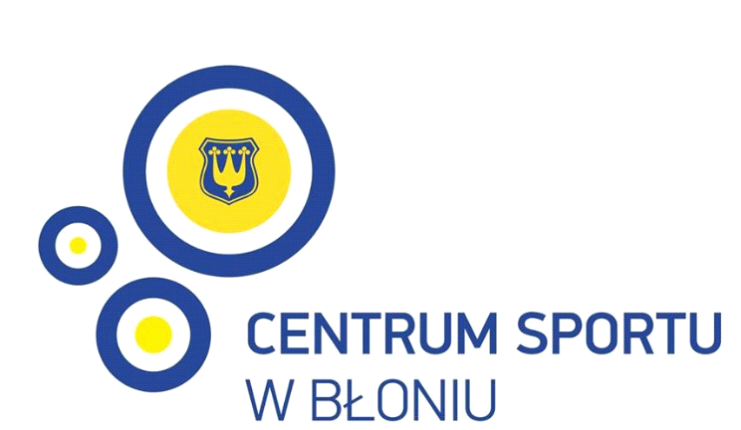 